Муниципальное бюджетное дошкольное образовательное  учреждение детский сад №50 станицы Анастасиевской муниципального образования Славянский районЛогический кубикДидактическое пособиеЯровая Е.И.Воспитатель МБДОУ д/с №50Цель: развивать мелкую моторику пальцев рук. Формировать ручные  умения: расстегивание и застёгивание липучек, пуговиц, молний; шнуровка – завязывание и плетение.Учить называть формы , цвета.Возраст 3 – 7 лет.Назначение: пособие состоит из большого кубика , каждая грань предназначена для развития мелкой моторики: это шнуровка, расстегивание и застёгивание пуговиц, липучек, молний.Кубик может быть использован для индивидуальной работы с детьми и самостоятельной деятельности.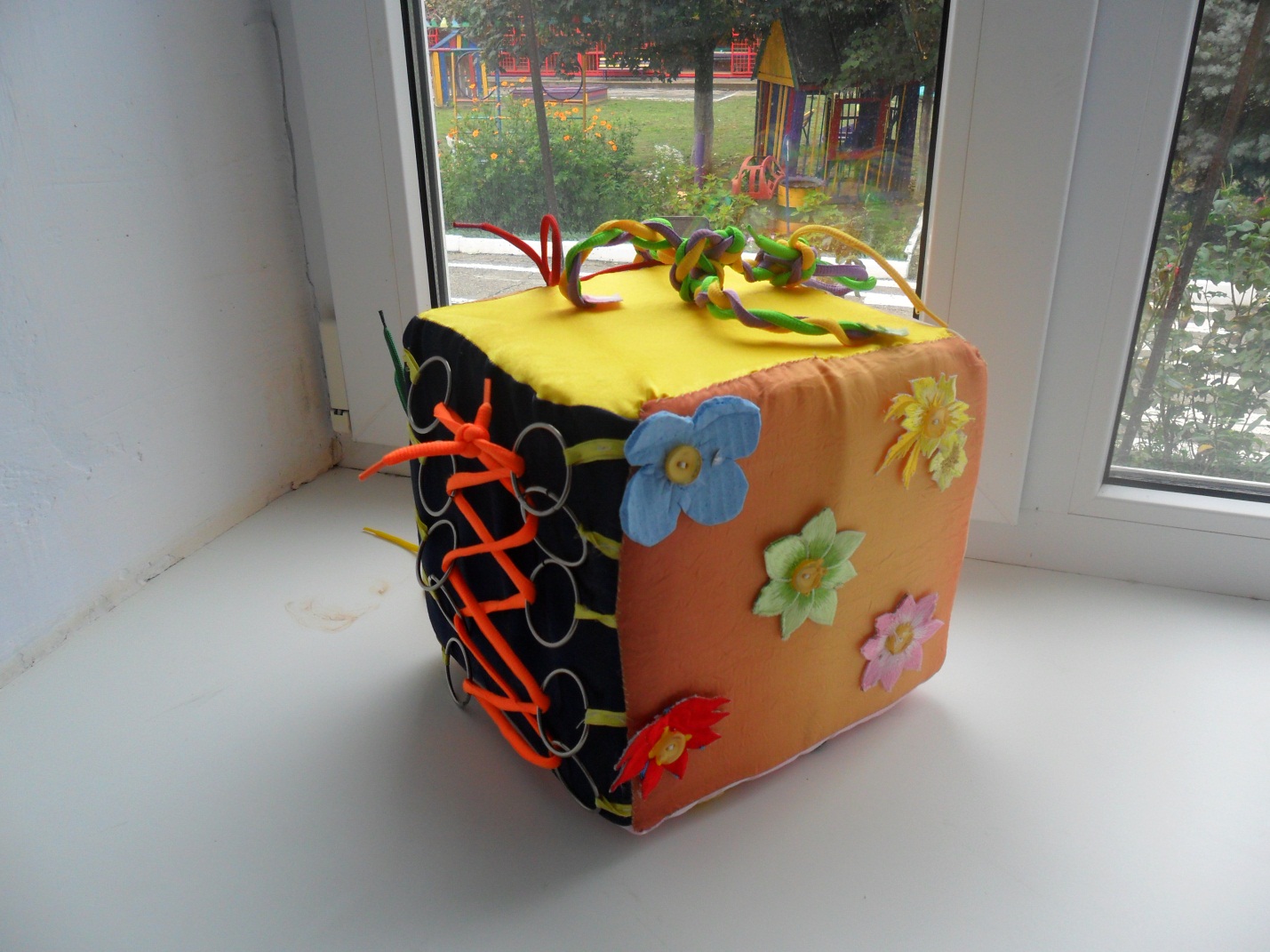 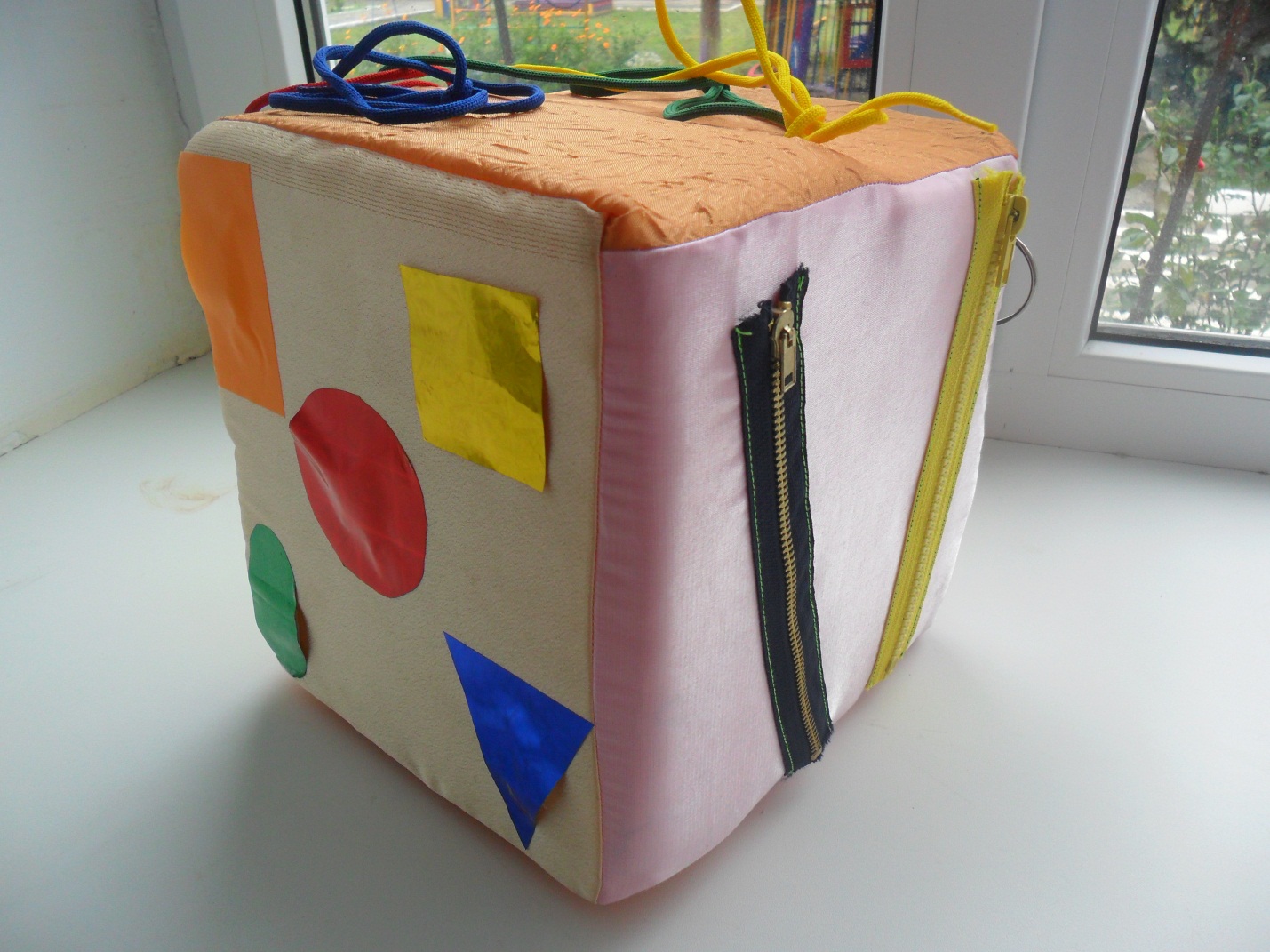 